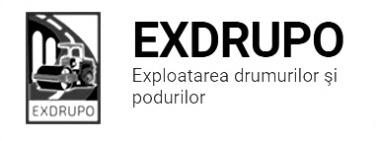 Notă informativăcu privire la lucrările de întreţinere şi salubrizare a infrastructurii rutieresect. Centru (8 muncitori): executate 14.09.2020:Salubrizarea manuală: str. Testimițeanu-2curse.Asfaltarea părții carosabile: str. Testimițeanu-208,1t b/a fin.Frezarea părții carosabile: str. Testimițeanu-70m2.executate 14-15.09.2020 (în noapte):Salubrizarea mecanizată: A. Gării, bd. Gagarin, bd. Negruzzi, str. Ismail, str. C. Vîrnav, str. A. Pușkin, str. V. Micle, str. Vl. Pîrcălab, str. M. Eminescu, str. V. Alecsandri, str. Armenească, str. Bolgară, str. Tighina, str. Ciuflea, Viaduc.planificate 15.09.2020:Salubrizarea pasajelor subterane: șos. Hîncești, 167,  șos. Hîncești-Spicului, șos. Hîncești-Sihastrului,  bd. Șt cel Mare-Negruzzi, bd. Șt. cel Mare-Ciuflea.     Frezarea părții carosabile: str. Testimițeanu.Decaparea b/a uzat:  str. Testimițeanu.Desfacerea bordurelor: str. Testimițeanu.sect. Buiucani (7 muncitori): 	executate 14.09.2020:Salubrizarea mecanizată: str. M. Viteazul, str. Sciusev, str. C. Stere, str. V. Lupu, str. Coca, str. T. Vladimirescu, str. Constituției, str. Cornului. Amenajare pietriș: str. I. Pelivan (tr.)-13,3m3.executate 14-15.09.2020 (în noapte):Salubrizarea mecanizată: str. Columna, str. Mit. Dosoftei, bd. Șt. cel Mare, PMAN, str. B. Bodoni, str. 31 August, str. București, str. N. Iorga, str. M. Cibotari.planificate 15.09.2020:Amenajare pietriș: str. I. Pelivan (tr.).Instalarea bordurelor: str. I. Pelivan (tr.)sect. Rîşcani (10 muncitori):executate 14.09.2020:Salubrizarea mecanizată: C. Moșilor, str. Doina, str. Ceucari, str. Socoleni, str. Studenților, str. Florilor, str. Dimo, str. Albișoara.Salubrizarea manuală: str. Albișoara (tr.)-2curse, str. Petricani-1cursă.Excavare/transportare b/a uzat: str. Albișoara (tr.)-1cursă.Excavare/transportare sol: str. Albișoara (tr.)-3curse. Amenajare pietriș:str. Albișoara (tr.)-8,8m3. Demolarea betonului: str. Albișoara (tr.)-1,5m3. executate 14-15.09.2020 (în noapte):Salubrizarea mecanizată: bd. D. Cantemir, str. Ismail, str. Al. cel Bun, str. Pușkin, str. B. Bodoni, str. Ierusalim, str. C. Tănase, bd. Gr. Vieru, str. P. Rareș, bd. Renașterii, C. Orheiului, str. Petricani.planificate 15.09.2020:Salubrizarea manuală: str. Albișoara (tr.), str. Petricani.Instalarea bordurelor: str. Albișoara (tr.).Excavare/transportare gunoi: str. Albișoara (tr.)Amenajare pietriș: str. Albișoara (tr.).sect. Botanica (10 muncitori):executate 14.09.2020:Salubrizarea mecanizată: str. Gr. Botanică, șos. Muncești, str. Minsk, str. V. Crucii, bd. Dacia, or.Săngera (pod).Amenajarea beton asfaltic: str. Zelinski-95,7m2.executate 14-15.09.2020 (în noapte):Salubrizarea mecanizată: str. Titulescu, șos. Muncești, str. Teilor, str. Hr. Botev, str. Belgrad, str. C. Brîncuși, bd. Dacia, str. Zelinski.planificate 15.09.2020:Instalarea bordurelor: str. Albișoara (tr.).sect. Ciocana (8 muncitori): executate 14.09.2020:Salubrizarea mecanizată: str. Voluntarilor, str. M. Manole, str. M. Drăgan, str. Sargidava, str. M. Spătarul.Excavare/transportare gunoi: bd. M. cel Bătrîn (aleea)-8curse.Săpătură manuală: bd. M. cel Bătrîn (aleea)-1,3m3.Instalarea zidăriilor: bd. M. cel Bătrîn (aleea)-99buc.planificate 15.09.2020:Amenajare trotuarului: bd. M.cel Bătrîn (aleea).sect. OCR (15 muncitori):executate 14-15.09.2020 (în noapte):Aplicarea marcajului longitudinal: str. Zelinski-250m2.Aplicarea marcajului (treceri pietoni): str. Zelinski-35m2, 35m2 (parcare), str. Doina-80m2, str. Academiei-75m2.Instalarea indicatoarelor rutiere: str. Zelinski-8buc.planificate 15.09.2020:Aplicarea marcajului longitudinal: str. Zelinski.Aplicarea marcajului (treceri pietoni): str. Zelinski, str. Doinas, str. Academiei.sect. Întreținerea canalizării pluviale (4 muncitori):executate 14.09.2020:Reparația canalizării pluviale:str. Albișoara-9elem. beton, 1,5m3 bet. turnat, str. Otovasca-1gril.inst., str. P. Movilă-1gril.vehi.Curățirea canalizării pluviale: str. Albișoara (canal pluvial)-2curse gunoi.Spălarea rețelelor canalizării pluviale: bd. Moscova, str. Florilor.planificate 15.09.2020:Reparația canalizării pluviale: str. Albișoara.Curățirea canalizării pluviale:  bd. Renașterii.sect. Specializat în infrastructură (pavaj)(8 muncitori):executate 14.09.2020:Excavare/transportare gunoi: bd. Moscova-34m3/56t.Săpătură manuală: bd. Moscova-2m3.Compactare manuală: bd. Moscova-35m3.Amenajare pietriș: bd. Moscova-6m3.Demolare beton: bd. Moscova-1m3.Amenajare pavaj: bd. Moscova-36m2.planificate 15.09.2020:Evacuare gunoi: bd. Moscova.Amenajare pietriș: bd. Moscova.Amenajare pavaj: bd. Moscova.sect. Specializat în infrastructură (restabilirea învelișului asfaltic) (5 muncitori):planificate 15.09.2020:Restabilirea săpăturilor: sect. Botanica.Măsurile întreprinse pentru prevenirea răspîndirii Covid-19:Toate unităţile de trasport sunt dezinfectate la începutul şi la sfîrşitul programului de lucru;Muncitorilor este verificată starea de sănătate de către medicul întreprinderii;Muncitorii sunt echipaţii cu:mască de protecţie;mănuşi de protecţi;dezinfectant.Inginer SP                                                         A. Bodnariuc